TOURNOI U 13 WOULO BRAVO1ère EDITIONLe 01 Octobre 2017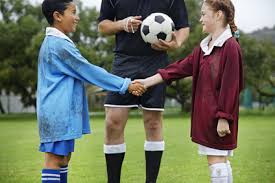 Complexe Patrick et Joseph CELIGNYBOISRIPEAUX   97139  ABYMES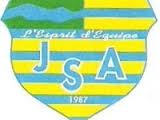 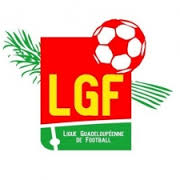 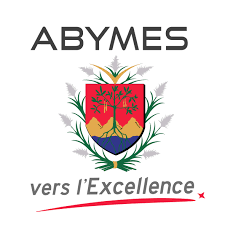 Dans, le cadre de sa 30  année d’existence, la Jeunesse Sportive Abymienne organise la 1ère  édition de son tournoi « WOULO BRAVO « réservé aux catégories U12/ U13. Elle aura lieu  le 01 Octobre 2017 au complexe Patrick et Joseph Céligny à Boisripeaux aux ABYMES.Cette manifestation vise à rassembler des enfants  du territoire guadeloupéen et autour de valeurs fortes : le respect, le fair-play, le vivre ensemble autour du football. Nous attendons des équipes de la Grande-Terre et de la Basse-Terre,  afin passer une journée agréable et festive.Programme1ère Edition du Tournoi «WOULO BRAVO»U13                                                     Le 01 Octobre 2017 Règlement du TournoiTout participant doit être en possession de sa licence LGF ou d’une pièce d’identité en cours de validité.OBJECTIFS :Permettre aux enfants des écoles de football de s’exprimer, de s’adonner à leur passion : le football.Permettre aux enfants de jouer, de se faire plaisir.Permettre aux enfants d’échanger, de se rencontrer et de passer une  agréable journée.PARTICIPATION :Par souci d’organisation, les 16 premières équipes seront inscrites au tournoi.    Un engagement de 120 euros sera demandé pour chaque équipe inscrit    12 joueurs et  2 responsables DEROULEMENT :           Formule de championnat           Aller simple           Répartition des équipes en  4 poules de 4 équipes .DUREE DES MATCHS :                       Phase qualificative      	  	Phase finale                        1 x 10 mn                         Matche de classement	 FINALE  2 X   10 mn NOMBRE DE JOUEURS PAR EQUIPE :	12 joueurs en U13 +2 responsables                        Chaque équipe conservera les mêmes joueurs du début à la fin du tournoi.NOMBRE DE JOUEURS DANS LE JEU :	Football à 8 Un joueur remplacé peut entrer à nouveau dans le jeuFORMULE QUALIFICATIVE ET PHASE FINALELa règle du hors-jeu est appliquée dans la zone comprise entre la ligne de buts et la ligne des 13 mètres.Classement : Addition de points                             Gagné………………………4 points            Match        Nul…………………………2 points                              Perdu……………………….1 pointLes 2 premiers de chaque poule sont qualifiés.En cas d’égalité, les critères sont :Meilleure différence de butMeilleure attaqueTir au but (3)RécompensesMeilleur buteurMeilleur gardien Meilleur joueurDe nombreux lots : Tous les joueurs seront récompensésCharte de Fair-Play1. Respecter les règlements,
2. Respecter le matériel mis à disposition.
3. Respecter l’arbitre, accepter toutes ses décisions, sans jamais mettre en doute son intégrité.
4. Respecter dignement la supériorité de l’adversaire dans la défaite.
5. Savoir reconnaître les bonnes performances d’un adversaire.
6. Accepter la victoire avec modestie, sans vouloir ridiculiser l’adversaire.
7. Savoir se mesurer à l'adversaire en jouant dans le respect des règles.
8. Refuser de gagner  par la tricherie.
9. Garder sa dignité en toutes circonstances et notamment dans la défaite.
10. Rester maître de soi, refuser la violence physique ou verbale.
11. Etre exemplaire, généreux et tolérant.
12. Honorer et donner le meilleur de soi –même.13. Ne jamais oublier que le football est avant tout un jeu.

LES GESTES QUI COMPTENT 

- Saluer l’adversaire et les arbitres à la fin d’une rencontre.
- Tendre la main à un adversaire.
- Discuter tranquillement à la fin d’un match avec l’adversaire et les arbitres.1ère  Edition du tournoi «WOULO BRAVO »U13                                                     Le 01 Octobre 2017 FEUILLE D’ENGAGEMENT(A retourner avant le 24 septembre 2017)Au local du club Complexe Joseph et Patrick CELIGNY -  Boisripeaux - 97139 ABYMESOu téléphoner au 0690194852 /0690497515/ 0690901793/ 0690363752Nom de l’équipe :……………………………………………………………………………………Nom de l’encadrant 1:………………………………………………………………………Nom de l’encadrant 2  :……………………………………………………………………..Signature de l’accompagnateur responsable                                                                        Signature du responsable d’équipeContactsMICHELY Judex0690 194 852MARCELIN Patrick0690 497 515VALERE Jean0690 901 793VILLAGE Yaël0690 363 752                                    www.facebook.com/jsafootball  jsabymienne.football@gmail.comDimanche 01/10/20177h00   : Accueil des équipesDiscours  d’ouverture 7h20   : Présentation des équipes               Présentation des  professionnels invités              Présentation des différents matchsDimanche 01/10/20177h00   : Accueil des équipesDiscours  d’ouverture 7h20   : Présentation des équipes               Présentation des  professionnels invités              Présentation des différents matchs8h00 : Début du Tournoi11h30 : Pause déjeuner 13H00 : Table ronde entre éducateurs14h00 : Reprise du tournoi15h30 : Phase finale17h30 : Remise des récompenses 18h00 : Fin du tournoi17h30 : Remise des récompenses 18h00 : Fin du tournoiCATEGORIE U13CATEGORIE U13CATEGORIE U13CATEGORIE U13NOM ET PRENOMDATE DE NAISSANCENUMERO DE LICENCESIGNATURE1.2.3.4.5.6.7.8.9.101112